 Little Bees Children Self Help Group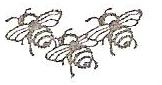 P.O. BOX 54048-00200, Nairobi Mobile: 0722-455222Email: slittlebees@yahoo.com 23rd April 2013FROM TRACY MORAA TO SPONSOR LARA HANSDOTTIRDear Sponsor Lara,RE: DAP REPORTS FROM FEBRUARY TO APRIL 2013Much greetings from Tracy, a slim beautiful little girl. Tracy lost one milky tooth, and she is hppy, she told me to tell you and show you in her pictures.  Tracy has been well since February though we had heavy rain and jiggers here all over Tracy’s classroom, but she had good shoes and gumboots. She was nto affected. Tracy is happy and doing well in her new class, and performing well in her first term. Tracy your foster daughter is a model girl in Little Bee; in February the ywent for competition and came with victory.She is good in her subjects; always happy with her sponsorship.Thanks you.Best regards, Lucy Odipo.